						Baarle Nassau, 8 augustus 2022Beste tennisliefhebbers,Hoe graag we ook weer het 50+ event willen oppakken bij TC Baarle, deze week kan het geen doorgang vinden. Als we de waarschuwing van het KMI lezen (zie hieronder) mogen we eind van de week, als ze temperaturen verwachten van boven de 32 graden (code oranje), jullie niet laten tennissen. Niet dat we onszelf al onder de “ouderen” rekenen” natuurlijk  maar toch……We hebben even overwogen er een vroeg vogeltoernooi van te maken, maar gezien de forse waarschuwing ook hier maar vanaf gezien.Wel willen we jullie vragen of jullie zin en tijd hebben om later dit jaar, op zondag 4 september, alsnog mee te doen met het 50+ toernooi. Je kunt dit mailen naar het mailadres: penningmeester.tcbaarle@gmail.com De uitnodiging voor deelname op 4 september zal opnieuw via de clubs worden verspreid.Spreek je anderen? zegt het voort.4 september TC Baarle: vanaf 9.00 uur ontvangst, tennis en gezamenlijk lunch, deelname € 10,- .Doe mee!!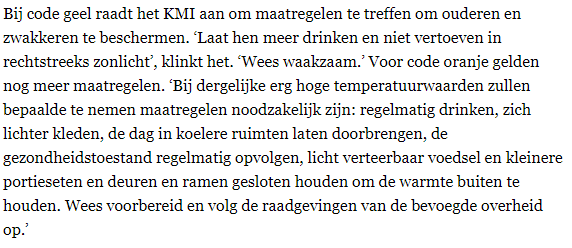 